     Základní škola a Mateřská škola, Nová 5,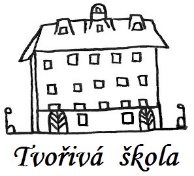 České Budějovice 370 01Objednávka č. 185/2023Objednáváme u Vaší společnosti: Petr Bazal, Jílovice 21, 373 32 Jílovice u Trhových Svinů, IČ:  48238333 montáž osvětlení a opravu elektroinstalace v objektu ZŠ Nová 5. Předpokládaná cena celkem: 66 177 Kč Ing.Bc.Vítězslav Ilkoředitel školyV Českých Budějovicích 07.09.2023ZÁKLADNÍ ŠKOLA a MATEŘSKÁ ŠKOLA, NOVÁ 1871/5, ČESKÉ BUDĚJOVICE 370 01				                      www.zsnovacb.cz